Praxis für Ernährungstherapie und Ernährungsberatung, Diplom Oecotrophologe &Ernährungsberater/DGE, Klaus Gerling, Horlecke 15, 58706 Menden, 02373 / 916 1202www.ernaehrungspraxis-gerling.de, info@ernaehrungspraxis-gerling.de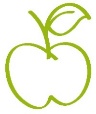  Anmeldung zum Seminar
„Allergenkennzeichnung bei Abgabe loser Lebensmittel und Speisen“Kursnummer:	LMIV-1501			Datum: 	Montag, 22.06.2015		Dauer:	09.00 bis 13.00 UhrZahlungsbestätigung:Hiermit erkläre ich mich einverstanden einmalig die Kursgebühr auf folgendes Konto zu überweisen:Praxis Gerling, Märkische Bank eG, Verwendungszweck: Kursnummer + NameKonto:		107155600BLZ:		45060009IBAN:		DE 9845 0600 090 107155600SWIFT-BIC: 	GENODEM1HGNDie Anmeldung wird erst nach Zahlungseingang rechtskräftig. Nach dem Seminar erhalten Sie eine Rechnung / Quittung sowie eine Teilnahmebescheinigung. Falls das Seminar mangels Teilnehmer nicht zustande kommen sollte, erfolgt selbstverständlich eine zeitnahe Rückerstattung der Kursgebühr.___________________________                                           __________________________________Ort, Datum								Unterschrift
Name, Vorname:Firma:Straße:StraßePLZ, Ort:PLZ, Ort:Telefon privat:Telefon beruflich:E-Mail privat:E-Mail beruflichTelefon mobil:Empfehlung durch: